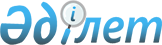 О внесении изменений в постановление Правительства Республики Казахстан от 27 мая 1999 года № 663 "Об упорядочении эксплуатации служебных автомобилей для транспортного обслуживания государственных органов Республики Казахстан"
					
			Утративший силу
			
			
		
					Постановление Правительства Республики Казахстан от 3 сентября 2013 года № 915. Утратило силу постановлением Правительства Республики Казахстан от 28 декабря 2016 года № 887.      Сноска. Утратило силу постановлением Правительства РК от 28.12.2016 № 887 (вводится в действие со дня его первого официального опубликования).      Правительство Республики Казахстан ПОСТАНОВЛЯЕТ:



      1. Внести в постановление Правительства Республики Казахстан от 27 мая 1999 года № 663 «Об упорядочении эксплуатации служебных автомобилей для транспортного обслуживания государственных органов Республики Казахстан» (САПП Республики Казахстан, 1999 г., № 23-24, ст. 228) следующие изменения:



      в нормативе положенности служебных автомобилей для транспортного обслуживания государственных органов Республики Казахстан, утвержденном указанным постановлением:



      строку, порядковый номер 12, изложить в следующей редакции:

      «                                                                   »;



      строки, порядковые номера 18, 19 и 20, изложить в следующей редакции:

      «                                                                  ».



      2. Настоящее постановление вводится в действие со дня подписания.      Премьер-Министр

      Республики Казахстан                       С. Ахметов
					© 2012. РГП на ПХВ «Институт законодательства и правовой информации Республики Казахстан» Министерства юстиции Республики Казахстан
				12Генеральная прокуратураГенеральный прокурор, Главный военный прокурор12600

**********12Генеральная прокуратураЗаместитель Генерального прокурора (Главного военного прокурора), Руководитель аппарата Генерального прокурора1260012Генеральная прокуратураПредседатель Комитета при Генеральной прокуратуре1200012Генеральная прокуратураЗаместитель Председателя Комитета при Генеральной прокуратуре1200018Транспортное обслуживание центрального аппарата государственных органов, включая их ведомства, за исключением Генеральной прокуратуры Республики Казахстан, а также тех, которые имеют специальный транспорт при численности работников:18до 1001не более 3000***18от 100 до 2002******не более 3000***18от 200 до 3003не более 3000***18от 300 до 5004*не более 3000***18от 500 до 9005не более 3000***18от 900 до 1 3007не более 3000***18от 1 300 и выше9не более 3000***19Транспортное обслуживание территориальных подразделений центральных государственных органов и их ведомств в областях, городах Астане и Алматы**, за исключением Верховного Суда и Генеральной прокуратуры Республики Казахстан, а также тех, которые имеют специальный транспорт при численности работников:19до 1001не более 3000***19от 100 до 2002не более 3000***20Транспортное обслуживание территориальных подразделений центральных государственных органов и их ведомств в районах (городах областного значения), за исключением Верховного Суда и Генеральной прокуратуры Республики Казахстан, а также тех, которые имеют специальный транспорт1не более 3000***